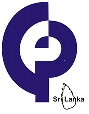 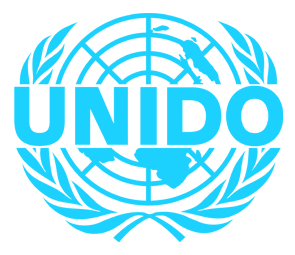 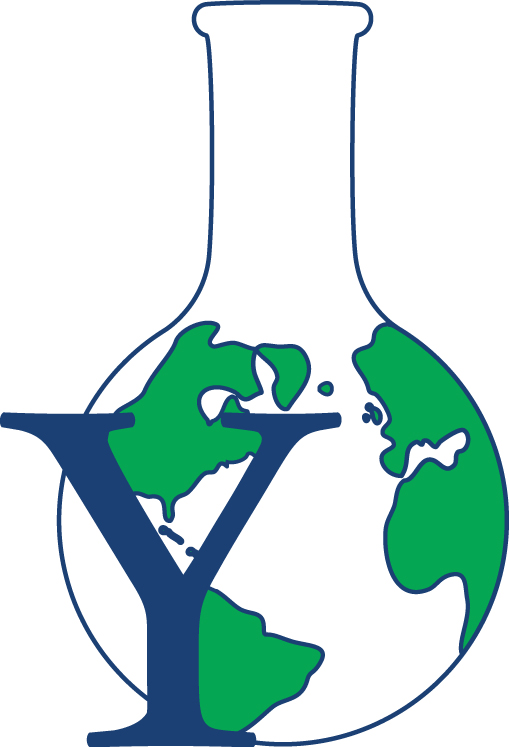 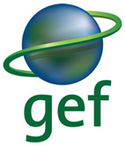 GREEN CHEMISTRY
Train the Facilitator WorkshopDates: 6th to 11th January’2019, Venue: Renuka HotelPROGRAMME								 FACILITATORS PROFILE:Professor Audrey MooresAudrey Moores is an Associate Professor of Chemistry and Tier II Canada Research Chair in Green Chemistry (2007-17) at McGill University. She is a leading expert in the field of catalysis using metal, metal oxide and biomass-based nanomaterials, with a special emphasis on sustainable processes and use of earth abundant starting materials. Her research was recently highlighted in Nature in 2016, and she was selected as an emerging leader in 2017 by the RSC journal Green Chemistry. CareerShe is the scientific director in the board of GreenCenter Canada, an Ontario-based tech transfer company, and the associate director of the Facility for Electron Microscopy Research (FEMR) at McGill since 2017. She is a member of the advisory board of the Green Chemistry Institute (America Chemical Society) since 2018. Since 2016, she is an associate editorship for ACS Sustainable Chemistry & Engineering.She received a Discovery Accelerator Supplement Award in 2018 from the Natural Sciences and Engineering Research Council of Canada. She was recently invited by the United Nations Industrial Development Organization for to teach a 5-day workshop in South Africa in the fall 2018.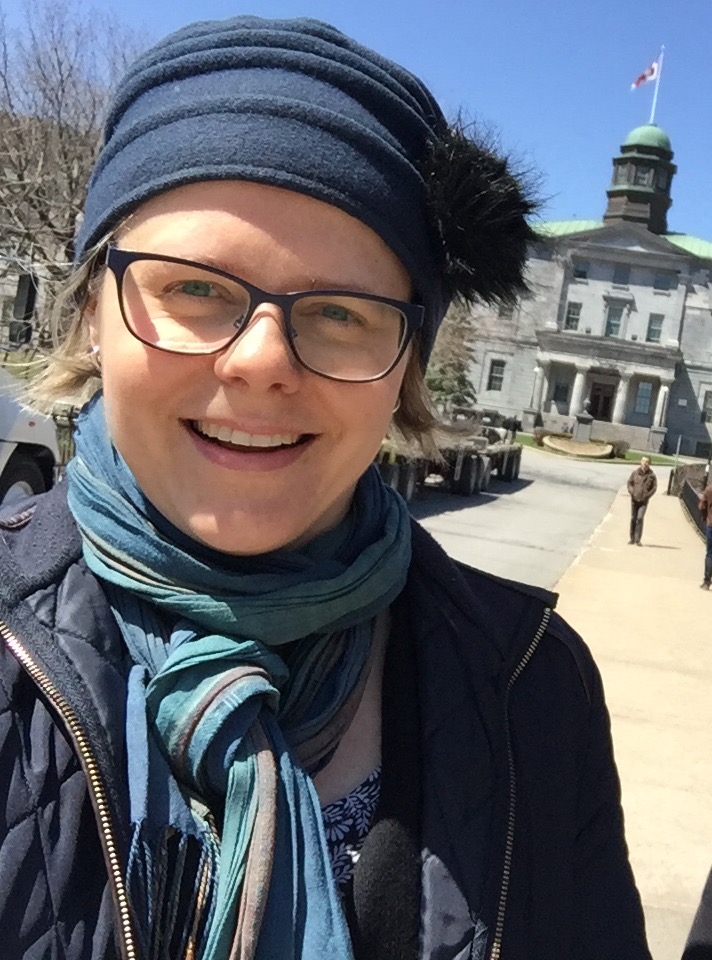 Dr Karolina MellorKarolina Meloor in a Program Manager, Education Lead, Center for Green Chemistry & Green Engineering at Yale University with experience in green chemistry education and research. She joined the Center 5 years ago and coordinated multiple projects, including Global Green Chemistry Initiative.Karolina has many roles in the Center for Green Chemistry & Green Engineering including operations, outreach and development, but her primary role is to lead educational efforts in green chemistry. She translates research into teaching tools to educate diverse audiences in green chemistry and sustainability. Her expertise includes online/traditional teaching and instructional design, educational games development and workshop design.Before coming to Yale, Karolina received her Ph.D. in molecular biology from the University of Virginia. She also worked at the University Innovation Licensing and Ventures Group where she evaluated patent strategies and explored commercial potential of technologies developed at the university.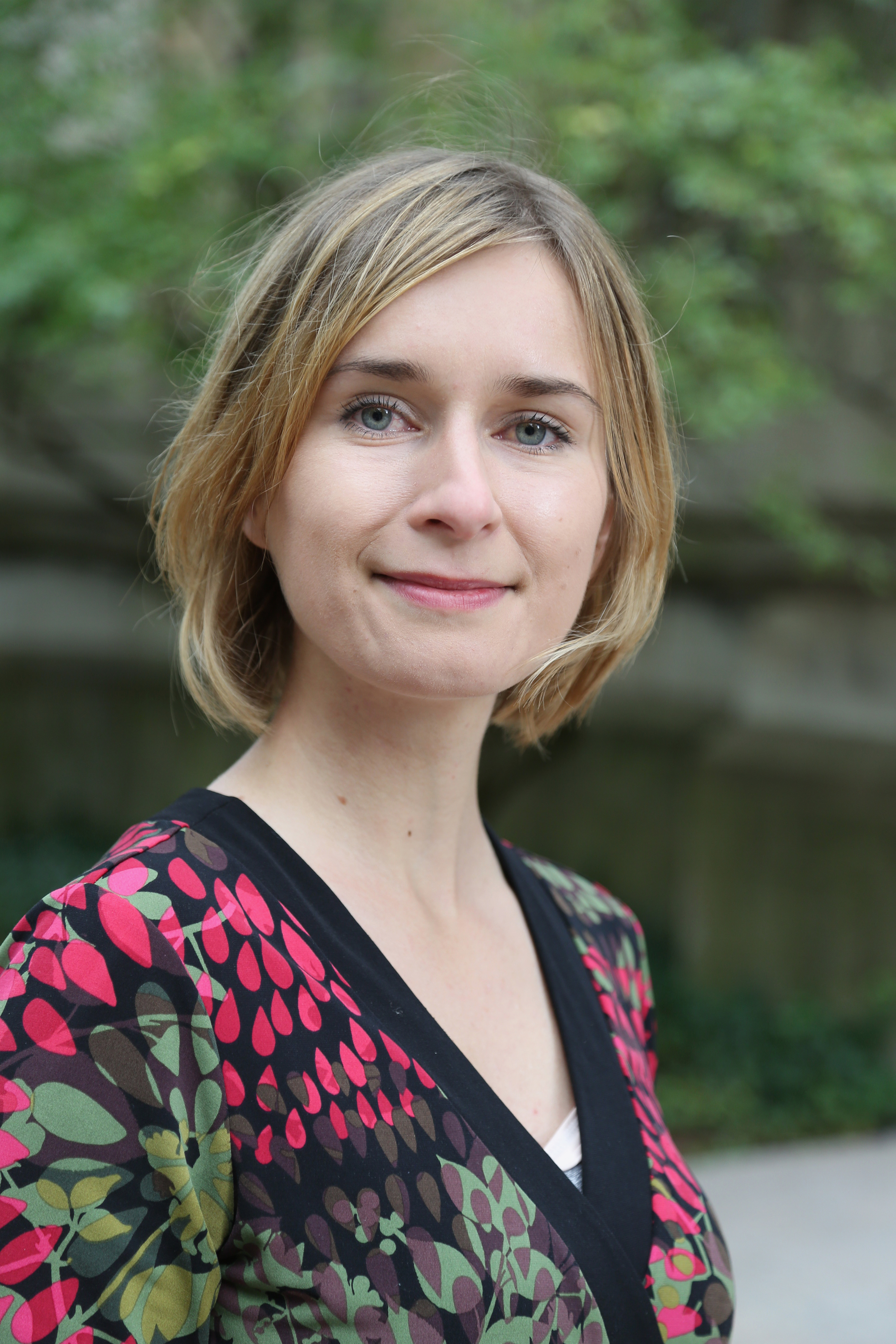 DAY 1DAY 108:00-08:30Registration08:30 - 09:00WelcomeWelcome by Representatives of National Cleaner Production Center, Sri Lanka Karolina Mellor, Center for Green Chemistry & Green Engineering at Yale09:00 – 10:30Morning Session I: Sustainability 1Sustainability – Myths and Facts Society, Economy, and the Environment10:30 - 10:45Tea/ Health Break10:45 - 12:15Morning Session II: Sustainability 2 Business and SustainabilityApplying Green Chemistry to ManagementDifferent Models of SustainabilityCase Study: The Interface CompanyIn-Class Discussion 12:15 – 13:15Lunch13:15 – 14:45Afternoon Session I: Sustainability 3 Describe Processes for Reporting and Measuring Sustainable ActionsLife Cycle AssessmentDefinitions & ExamplesIn-Class Exercise14:45 -15:00 Tea / Health Break 15:00 – 16:30 Afternoon Session II: Disasters and Unintended ConsequencesChemical and Industrial AccidentsUnion Carbide, 1984Cuyahoga River, 1969Port of Tianjin, 2015Unintended ConsequencesGreen Chemistry is Everybody’s JobPerspective and ContextGreen Chemistry – Where do we go from here?16:30 Break for the dayDAY 2DAY 209:00 – 10:30Morning Session I: Definitions & Benefits of Green ChemistryWhat is Green ChemistryTwelve Principles of Green ChemistryChemical and Green Chemistry DesignThe Market and Demand for Green ChemistryExamples of the Twelve Principles10:30 - 10:45Tea/ Health Break10:45 - 12:15Morning Session II: MetricsConventional Chemistry MetricsWhy do we need Metrics in Green Chemistry?Metrics used in Green ChemistryAtom EconomyEnvironmental (E) FactorProcess Mass IntensityIn Class Discussion12:15 – 13:15Lunch13:15 – 14:45Afternoon Session I: WasteAppraoches to deal with Environmental ChallengesThe Waste Treatment PyramidReduced Solvent UseWaste as a FeedstockBiodegradation of WasteBiodegradation Exercise14:45 -15:00 Tea / Health Break 15:00 – 16:30 Afternoon Session II: Renewable Feedstocks for EnergyEnergy from Fossil FeedstocksFirst, Second, and Third Generation FeedstocksThe Advantages and Drawbacks of Biofuel16:30 Break for the dayDAY 3DAY 309:00 – 10:30Morning Session I: Renewable Feedstocks for MoleculesPetroleum ChemistryThe BiorefineryRenewable FeedstocksBiomass FeedstocksCarbohydrate FeedstocksTriglycerides FeedstockLignocellulosic FeedstockProtein FeedstocksRenewable Feedstocks as a Source of MoleculesA Little History of VanillinPlatform MoleculesAdvantages & Drawbacks of bio-based Molecules10:30 - 10:45Tea/ Health Break10:45 - 12:15Morning Session II: CatalysisActivation Energy for ReactionWhat is a Catalyst?Types of CatalystsCatalysts and SustainabilityImportant Improvements Using CatalystsEnzymatic ReactionsExamples and Considerations12:15 – 13:15Lunch13:15 – 14:45Morning Session I: SolventsWhat are solvents and how are they used?Conventional SolventsAlternative SolventsSolvent SelectionIn-Class ExerciseSolvent Replacement14:45 -15:00 Tea / Health Break 15:00 – 16:30 Afternoon Session II: Energy Delivery in ChemistryRole of Energy in a Chemical ProcessMicrowavesFlow ChemistryPhotochemistryElectrochemistryMechanochemistry16:30 Break for the dayDAY 4DAY 409:00 – 10:30Morning Session I: Designing for Reduced Hazard 1Hazard and Risk – Past and PresentToxicologyIn-Class DiscussionAssessing Hazards and ExposureWhat Happens When You’re Exposed?10:30 - 10:45Tea/ Health Break10:45 - 12:15Morning Session II: Designing for Reduced Hazard 2In-Class ExerciseHazard Minimisation Through Molecular DesignQSAR-Quantitative Structure Activity Relationship12:15 – 13:15Lunch13:15 – 14:45Afternoon Session I: From Theory to PracticeImplementation: Why, What, and HowUnderstanding ContextGreen Chemistry in the MarketplaceIdentify OpportunitiesLife Cycle and Green Chemistry Principles as a Guide to Finding OpportunityDelivering InnovationGreen Chemistry Strategies at All StagesGreen Chemistry Assessment ToolHow to Proceed: Moving Forward14:45 -15:00 Tea / Health Break 15:00 – 16:30 Afternoon Session II: InnovationTransformative InnovationWhat is it that we really want?Nature as InspirationDesign ChallengesBiomimicryColourAdhesivesSelf-CleaningThere is Still More We Can Learn from Nature16:30 Break for the dayDAY 5DAY 509:00 – 10:30Morning Session I: Conducted by Prof Ajith de Alwis , Professor Chemicals and Process Engineering, University of Moratuwa Learning about Green Chemistry LandscapeDiscuss Challenges and Opportunities10:30 - 10:45Tea/ Health Break10:45 - 12:15Morning Session II: Partner’s Case study by UNION CHEMICALS PLC & Dyna washing Ltd12:15 – 13:15Lunch13:15 – 14:45Afternoon Session I: Lessons Learned and the Path ForwardSession moderate by Eng. Samantha Kumarasena, CEO, NCPCSLClosing Remarks 